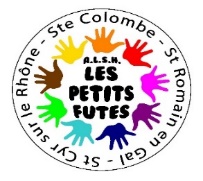  JUILLET                                          Il vous appartient de tenir à jour la variation de votre quotient (pas de rétroactivité). Ne pas indiquer le quotient si supérieur à 1332 tarif : 2.50/h. Pour la possibilité de remboursement vous référer au règlement intérieur.                                                                                                La programmation peut changer indépendamment de notre volonté (météo, grève, normes sanitaires…) sans remboursement exigible de votre part. Les changements imprévus seront indiqués sur le tableau d’information dans la mesure du possible. Les enfants inscrits à une sortie du jeudi doivent être inscrits à deux autres journées de la même semaine. Les journées 9h/17h sont dues en totalité. Toute demi-heure entamée avant 9h et après 17h est due (il n’y a pas de ¼ d’heure). Les mardis et jeudis les enfants doivent apporter un pique-nique froid. Tous les jours prévoir une casquette, un goûter et une bouteille d’eau. Remise de 10% du coût total sur une semaine complète de 5 jours d’inscription. Le paiement complet de la réservation se fait à l’inscription à l’ordre de : ALSH   possibilité jusqu’à 3 chèques dépôts prévus début juillet / début août et début septembre avec un maximum de 100€ par famille pour ce dernier dépôt de septembre. Si des chèques sont établis après le 02/08 et sont supérieurs à 100€ ils seront envoyés en banque dès leur réception. Paiements ANCV et prise en charge C.E. acceptés. L’adhésion de 30€ est annuelle de date à date pour la famille à laquelle il faut obligatoirement ajouter l’achat d’un bonnet de bain pour 2 € (si vous ne      l’avez pas en votre possession). En cas d’oubli du bonnet de bain, il en sera remis 1 à votre enfant et vous devrez vous acquitter à nouveau de 2 €.                                                                        Souhaitez- vous une facture ?                                                       OUI      -     NON                                                                           Modes de paiements :      CHEQUE :……………………………………………………ANCV :………………………………………………………..LIQUIDITE :…………………………………………………                                                                                                                                                                                                                                                                                       Nom /Prénom/Classe 2021/2022 :  ……………………………………………………………………………………………………………………………………………………………………………………………………………………………………………………………………………………………………………….Remarques particulières (alimentaires / allergies…) :                      ……………………………………………………………………………………………………………………......................................................................................................................................................................................................................................................................................................................................................N° Téléphone : ……………………………………….           Signature(s) parent(s) :   Commune :………………………………………..                                                                                    HORAIRES                      De……H A……HNb. d’heures :Heures x tarif                                                Repas et suppléments 5€Vend 083.50€Nb.d’heures Heures x tarif                                                    €Repas et suppléments 5€            €Lun11 3.50€Mar 12 P.NP.N.+5€Merc 13 3.50€Vend 153.50€Nb.d’heures Heures x tarif                                                         €Repas et suppléments 5€            €Lun 183.50€Mar 19  P.NP.N.+ 5€Mer. 203.50€Jeu21 P.N  Retour 18HPN + 5€Vend 223.50€10 % =Nb.d’heures Heures x tarif                                                        €Repas et suppléments 5€              €CAMP à St Pierre de Bœuf du 25 au 28/07CAMP à St Pierre de Bœuf du 25 au 28/07CAMP à St Pierre de Bœuf du 25 au 28/07CAMP à St Pierre de Bœuf du 25 au 28/07€Lun 253.50€Mar 26  P.NP.N.+ 5€Mer. 273.50€Jeu 28 P.N  Retour 18HPN + 5€Vend 293.50€10 % =Nb.d’heures Heures x tarif                                                        €Repas et Suppléments€ Si besoin Adhésion                  30€ ET OU bonnet de bain                    2€ Si besoin Adhésion                  30€ ET OU bonnet de bain                    2€  Nb. d’heures Heures X tarif        €                                                                 Repas et Suppléments          €                                                                    Petit conseil : Pensez à photographier votre tableau.  Petit conseil : Pensez à photographier votre tableau.  A déduire10%                       € TOTAL JUILLET            €